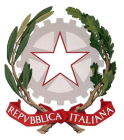 ISTITUTO COMPRENSIVO di  ZOLA PREDOSAVia Albergati, 30 – 40069  Zola Predosa  (BO)Tel. 051/755355 – 051/755455 - Fax 051/753754E-mail: boic86400n@istruzione.it  – Pec : boic86400n@pec.istruzione.itCod. Fiscale: 80072450374 – Cod. IPA: istsc_boic86400n – Cod. Univoco: UF4HRFSito web: https://iczolabo.edu.itCUP: H39J21008570006									ALLEGATO 2AL DIRIGENTE SCOLASTICO DELL’ISTITUTO COMPRENSIVO DI ZOLA PREDOSATABELLA DI VALUTAZIONE DEI TITOLI PER SELEZIONE DI ESPERTO PROGETTISTADescrizione dettagliata dei titoli e delle esperienze e attività svolte.Zola Predosa, ____________________			FIRMA ________________________Titoli ed Esperienze lavorativeTitoli ed Esperienze lavorativeTitoli ed Esperienze lavorativeTitoli ed Esperienze lavorativeTitoli ed Esperienze lavorativePunti fino aPunti fino aAttribuiti dal candidatoAssegnati(compilazione a cura dellascuola)Esperienza	in progettazione informatici e reti.egestionediapparatiPunti	5	per esperienzaMax. 20/100ogniTitoli specifici comprovanti competenze informatiche.Titoli specifici comprovanti competenze informatiche.Titoli specifici comprovanti competenze informatiche.Titoli specifici comprovanti competenze informatiche.Titoli specifici comprovanti competenze informatiche.Punti 5 per ogni titolo Max. 20/100Punti 5 per ogni titolo Max. 20/100Pregresse	esperienze,	in	qualità	di	progettista	o collaudatore, in progetti FESR attinenti al settore richiesto(per L’incarico di progettista)Pregresse	esperienze,	in	qualità	di	progettista	o collaudatore, in progetti FESR attinenti al settore richiesto(per L’incarico di progettista)Pregresse	esperienze,	in	qualità	di	progettista	o collaudatore, in progetti FESR attinenti al settore richiesto(per L’incarico di progettista)Pregresse	esperienze,	in	qualità	di	progettista	o collaudatore, in progetti FESR attinenti al settore richiesto(per L’incarico di progettista)Pregresse	esperienze,	in	qualità	di	progettista	o collaudatore, in progetti FESR attinenti al settore richiesto(per L’incarico di progettista)Punti	5	per esperienzaMax. 20/100ogniEsperienze di docenza in corsi di formazione attinenti all’incarico (max 10 esperienze)Esperienze di docenza in corsi di formazione attinenti all’incarico (max 10 esperienze)Esperienze di docenza in corsi di formazione attinenti all’incarico (max 10 esperienze)Esperienze di docenza in corsi di formazione attinenti all’incarico (max 10 esperienze)Esperienze di docenza in corsi di formazione attinenti all’incarico (max 10 esperienze)Punti 5 per incarico Max 20/100Punti 5 per incarico Max 20/100Responsabile laboratorio informatico e/o scientifico presso istituti scolasticiResponsabile laboratorio informatico e/o scientifico presso istituti scolasticiResponsabile laboratorio informatico e/o scientifico presso istituti scolasticiResponsabile laboratorio informatico e/o scientifico presso istituti scolasticiResponsabile laboratorio informatico e/o scientifico presso istituti scolasticiPunti 5 per incarico Max 20/100Punti 5 per incarico Max 20/100Titoli ed Esperienze lavorativeDescrizioneEsperienza in progettazione e gestione di apparati informatici e reti.Titoli specifici comprovanti competenze informatichePregresse esperienze, in qualità di progettista o collaudatore, in progetti FESR attinenti al settore richiestoEsperienze di docenza in corsi di formazione attinenti all’incarico (max 10 esperienze) Responsabile laboratorio informatico e/o scientifico presso istituti scolastici